АДМИНИСТРАЦИЯ ПЕРВОМАЙСКОГО РАЙОНА АЛТАЙСКОГО КРАЯПОСТАНОВЛЕНИЕ          В связи с нормализацией обстановки на территории Алтайского края, сложившейся в результате прохождения комплекса неблагоприятных погодных условий, в соответствии с Федеральным законом от 21.12.1994      № 68-ФЗ «О защите населения и территории от чрезвычайных ситуаций природного и техногенного характера», постановлением Правительства Российской Федерации от 30.12.2003 № 794 «О единой государственной системе предупреждения и ликвидации чрезвычайных ситуаций», законом Алтайского края от 17.03.1998 № 15 – ЗС «О защите населения и территории Алтайского края от чрезвычайных ситуаций природного и техногенного характера», в целях предупреждения чрезвычайной ситуации, вызванной прогнозируемым комплексом неблагоприятных метеоусловий на территории Алтайского края, п о с т а н о в л я ю:1. С 24:00 часов 11.02.2020 отменить на территории Первомайского  района режим повышенной готовности, введенный постановлением администрации района от 24.01.2020 № 50.2. Настоящее постановление разместить на официальном интернет-сайте администрации района www.perv-alt.ru.3. Контроль за исполнением настоящего постановления оставляю за собой.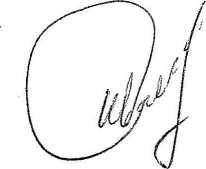 Глава района                                                                                            А.Е. Иванов11.02.2020 год№№№138г.  Новоалтайскг.  Новоалтайскг.  Новоалтайскг.  Новоалтайскг.  НовоалтайскОб отмене режима повышенной готовностиОб отмене режима повышенной готовности